Supporting:   MSFFL2006 Prepare, select and apply smoothing and patching compounds 
MSFFL2007 Select and apply appropriate compounds and additives
MSFFL2009  Select, prepare and apply moisture barriers and damp proof membranes to concrete sub-floors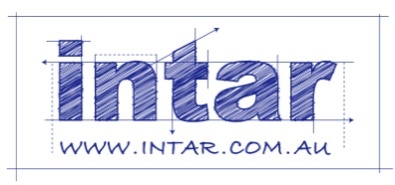 Section 3 Assignment: Priming, patching and levellingProvide short answers to the following questions:State the tolerance for ‘planeness’ in a concrete floor, as specified in AS 1884.State the tolerance for ‘smoothness’ in a concrete floor, as specified in AS 1884.Select the primer that you plan to use for one or more of your practical demonstrations. Obtain the manufacturer’s MSDS and technical data sheet for the product and answer the following questions.What is the product’s brand name and who is the manufacturer?What is its chemical basis?What items of PPE are required when mixing and using this product?What other safety precautions apply to the use of this product?How many coats are required? If more than one coat is required under certain conditions (or certain types of subfloor), state the number of coats and the conditions that apply. Also state the recommended drying time between coats.Are there times when the primer should be diluted or be mixed with other additives? If so, what are they and what additives should be used?What is the drying time after the final coat has been applied (that is, how long should you wait before moving onto the next stage of the subfloor preparation)?Select the patching compound that you plan to use for one or more of your practical demonstrations. Obtain the manufacturer’s MSDS and technical data sheet for the product and answer the following questions.What is the product’s brand name and who is the manufacturer?What is its chemical basis?What items of PPE are required when mixing and using this product?What other safety precautions apply to the use of this product?What types of holes, cracks and voids is this product suitable for?Are there any types of cracks or other defects that this product is not suitable for? If so, what are they, and what product would you use in those instances?How long should you wait before moving onto the levelling stage?Select the levelling compound that you plan to use for one or more of your practical demonstrations. Obtain the manufacturer’s MSDS and technical data sheet for the product and answer the following questions.What is the product’s brand name and who is the manufacturer?What is its chemical basis?What items of PPE are required when mixing and using this product?What other safety precautions apply to the use of this product?What types of subfloor is this product suitable for?Are there any types of subfloor that this product is not suitable for? If so what are they, and what type (or types) of levelling compound would you use in those instances?What is the maximum recommended thickness for applying this levelling compound (without adding any aggregate)?Is this product suitable for using as a bulk filler? If so, what extra components would you need to add and how would you go about it?What is the curing time after the levelling process has been completed (that is, how long should you wait before beginning the floor covering installation)?NameDate